ДОПОЛНИТЕЛЬНОЕ СОГЛАШЕНИЕ № 11К ТАРИФНОМУ СОГЛАШЕНИЮ В СФЕРЕ ОБЯЗАТЕЛЬНОГО МЕДИЦИНСКОГО СТРАХОВАНИЯ В КАЛУЖСКОЙ ОБЛАСТИГород Калуга							                   27 сентября 2018 годаМинистерство здравоохранения Калужской области в лице министра здравоохранения Калужской области К.Н. Баранова, действующего на основании постановления Правительства Калужской области от 29.03.2012 № 154; Территориальный фонд обязательного медицинского страхования Калужской области в лице директора Территориального фонда обязательного медицинского страхования Калужской области Э.Ю. Кузькина, действующего на основании Положения о Территориальном фонде обязательного медицинского страхования Калужской области от 21.12.2011 № 685, постановления Правительства Калужской области от 29.03.2012 № 154;Акционерное общество «Медицинская акционерная страховая компания» (АО «МАКС-М») в лице директора филиала АО «МАКС-М» в городе Калуге Н.А. Чурсиной, действующего на основании доверенности от 01.01.2018 № 21 (МЕД), постановления Правительства Калужской области от 29.03.2012   № 154; Калужская областная общественная организация «Врачи Калужской области» в лице президента Е.Н. Алешиной, действующего на основании Устава, постановления Правительства Калужской области от 29.03.2012   № 154; Калужская областная организация Профессионального союза работников здравоохранения РФ в лице председателя Л.И. Галкиной, действующего на основании Устава профессионального союза работников здравоохранения Российской Федерации, постановления Правительства Калужской области от 29.03.2012 № 154,являющиеся сторонами Тарифного соглашения в сфере обязательного медицинского страхования в Калужской области (далее именуемые - Стороны), в соответствии с п. 5.2.2. Тарифного соглашения в сфере обязательного медицинского страхования в Калужской области от 27.12.2017 (далее - Соглашение), на основании заседания Комиссии по разработке территориальной программы обязательного медицинского страхования Калужской области (протокол заседания комиссии от 27.09.2018 № 12), заключили настоящее Дополнительное соглашение о нижеследующем: В Приложении №19 к Соглашению:а) из уровня III подуровня I исключить слова:«ГБУЗ КО «Калужская областная клиническая детская больница»;б) уровень III подуровень II дополнить словами:«ГБУЗ КО «Калужская областная клиническая детская больница». Таблицу 1 Приложения № 33 к Соглашению дополнить строкой: В Таблице 1 Приложения №46 к Соглашению:а)  строку:заменить строкой:б) дополнить строками:в) дополнить строками:Во всем остальном, что не урегулировано настоящим Дополнительным соглашением, субъекты и участники обязательного медицинского страхования на территории Калужской области будут руководствоваться Соглашением и действующими нормативными правовыми актами Российской Федерации и Калужской области. Настоящее Дополнительное соглашение вступает в силу со дня его подписания сторонами. Настоящее Дополнительное соглашение составлено в пяти экземплярах, по одному экземпляру для каждой из Сторон.Действие пунктов 1, 2 настоящего Дополнительного соглашения распространяется на правоотношения, возникшие с 01 сентября 2018 года.Действие пункта 3 настоящего Дополнительного соглашения распространяется на правоотношения, возникшие с 01 июля 2018 года. Действие пункта 4 настоящего Дополнительного соглашения в части: - подпункта а) распространяется на правоотношения, возникшие с 01 мая 2018 года,         - подпункта б) распространяется на правоотношения, возникшие с 01 июня 2018 года,              - подпункта в) распространяется на правоотношения, возникшие с 01 августа 2018 года.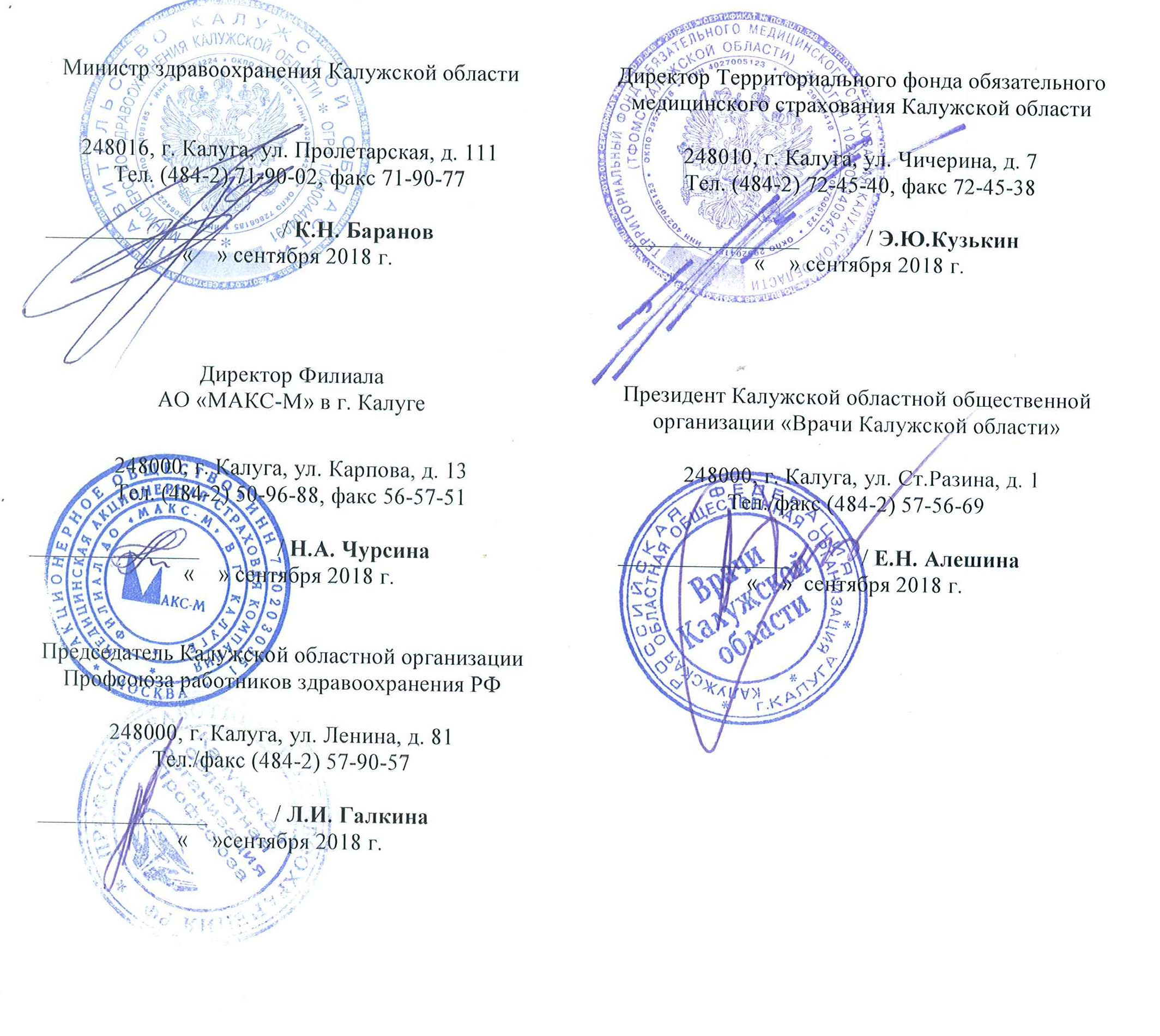 В Приложении № 5 к Соглашению строку: заменить строкой:«1801450Лекарственная терапия при других злокачественных новообразованиях лимфоидной и кроветворной тканей, взрослые»«Сверхдлительные сроки госпитализации, обусловленные медицинскими показаниями (для КСГ  180283 «Операции на пищеводе, желудке, двенадцатиперстной кишке (уровень 3)»В01.070.080 Сверхдлительные сроки госпитализации, обусловленные медицинскими показаниями 1,45»«Сверхдлительные сроки госпитализации, обусловленные медицинскими показаниями (для КСГ  180283 «Операции на пищеводе, желудке, двенадцатиперстной кишке (уровень 3)»В01.070.080 Сверхдлительные сроки госпитализации, обусловленные медицинскими показаниями (84 дня) 1,45»«Сверхдлительные сроки госпитализации, обусловленные медицинскими показаниями (для КСГ  180291 «Другие операции на органах брюшной полости (уровень 3)»В01.070.088 Сверхдлительные сроки госпитализации, обусловленные медицинскими показаниями (36 дней)1,08Сверхдлительные сроки госпитализации, обусловленные медицинскими показаниями (для КСГ 180275 «Операции на желчном пузыре и желчевыводящих путях (уровень2)»  В01.070.089 Сверхдлительные сроки госпитализации, обусловленные медицинскими показаниями (49 дней)1,16»«Сверхдлительные сроки госпитализации, обусловленные медицинскими показаниями (для КСГ 180121 «Операции на кишечнике и анальной области при злокачественных новообразованиях (уровень 2)» В01.070.092 Сверхдлительные сроки госпитализации, обусловленные медицинскими показаниями (37 дней)1,09Сверхдлительные сроки госпитализации, обусловленные медицинскими показаниями (для КСГ 180139 «Операции на органе слуха, придаточных пазухах носа и верхних дыхательных путях при злокачественных новообразованиях» В01.070.093 Сверхдлительные сроки госпитализации, обусловленные медицинскими показаниями (57 дней)1,36Сверхдлительные сроки госпитализации, обусловленные медицинскими показаниями (для КСГ 180162 «Лучевая терапия (уровень 3)» В01.070.094 Сверхдлительные сроки госпитализации, обусловленные медицинскими показаниями (49 дней)1,02Сверхдлительные сроки госпитализации, обусловленные медицинскими показаниями (для КСГ - 180162 «Лучевая терапия (уровень 3)» В01.070.095 Сверхдлительные сроки госпитализации, обусловленные медицинскими показаниями (50 дней и 51 день)1,03Сверхдлительные сроки госпитализации, обусловленные медицинскими показаниями (для КСГ 180162 «Лучевая терапия (уровень 3)» В01.070.096 Сверхдлительные сроки госпитализации, обусловленные медицинскими показаниями (53 дня) 1,04»